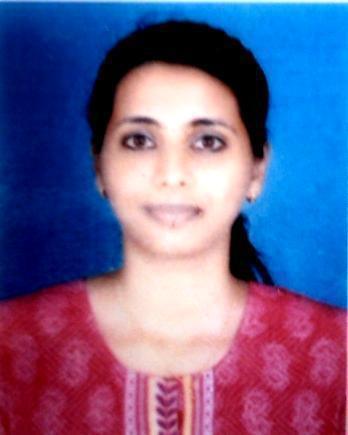 OBJECTIVEGreat career and growth opportunities along with learning environment, where my performance will meet organization’s goal.PRESENT STATUSWorking with Al Jaber Opticals (Dubai) as Optometrist since July 2016 till date.(16 Months)MEMBERSHIPIndian Optometry Association LM number 02082/0141EDUCATIONAL PROFILECLINICAL WORK EXPERIENCEWorked in Centre For Sight Hospital from November 2013 to May 2016. (31 Months)WORK PROFILE DURING INTERNSHIP12 months of internship as a fulfillment of Bachelor program, at LV Prasad Eye Institute, VishakhapatnamAll out patient department includes case history, objective and subjective refraction, slit lamp evaluation, applanation tonometryJOB ROLETaking case history and in assessing various refractive errors like myopia, hyperopia, astigmatismEfficient in doing subjective and objective refraction in all types of refractive errorsEfficient in doing contact lens which includes Soft contact lens, Rigid Gas Permeable, Piggy Bag Lens, Rose K Lenses, Prosthetic lenses and Prosthetic eye.2Familiar with all types of frames and lenses single vision, bifocals, progressive addition lenses with all types of lens coatings.RESEARCH EXPERIENCE“Ocular manifestation in HIV patients in the post-highly active anti-retroviral Therapy era presenting at a tertiary care ophthalmic centre in coastal Andhra”DECLARATIONI hereby declare that all the above furnished information is true to best of my knowledge and belief. The originals will be produced as required.Merly Place: Dubai, UAE3RESUMERESUMERESUMERESUMERESUMEName:MERLY MERLY MERLY MERLY MERLY MERLY MERLY MERLY MERLY MERLY MERLY DHA LICENCEDHA LICENCEDHA LICENCEDHA LICENCEHOLDERHOLDERHOLDEREmail Id:Email Id:Merly.374739@2freemail.com Merly.374739@2freemail.com Merly.374739@2freemail.com Merly.374739@2freemail.com Merly.374739@2freemail.com Merly.374739@2freemail.com Merly.374739@2freemail.com Merly.374739@2freemail.com Merly.374739@2freemail.com Merly.374739@2freemail.com Merly.374739@2freemail.com Date of birth:23-DEC-199123-DEC-199123-DEC-1991Nationality: Indian: Indian: IndianLanguages: English, Hindi, Malayalam: English, Hindi, Malayalam: English, Hindi, Malayalam: English, Hindi, Malayalam: English, Hindi, Malayalam: English, Hindi, Malayalam: English, Hindi, Malayalam: English, Hindi, Malayalam: English, Hindi, Malayalam: English, Hindi, Malayalam: English, Hindi, MalayalamYEARYEARYEARMARKSMARKSBOARD/BOARD/BOARD/OFOFOFMARKSMARKSCOURSECOURSECOURSEINSTITUTIONINSTITUTIONBOARD/BOARD/BOARD/OFOFOF%%COURSECOURSECOURSEINSTITUTIONINSTITUTION%%COURSECOURSECOURSEINSTITUTIONINSTITUTIONUNIVERSITYUNIVERSITYUNIVERSITYUNIVERSITYCOMPLETIONCOMPLETIONCOMPLETIONCOMPLETION%%UNIVERSITYUNIVERSITYUNIVERSITYUNIVERSITYCOMPLETIONCOMPLETIONCOMPLETIONCOMPLETIONB. OptometryB. OptometryB. OptometryBVP PuneBVP PuneBharathi VidyapeethBharathi VidyapeethBharathi VidyapeethBharathi VidyapeethBharathi Vidyapeeth2009-20132009-20132009-201364%64%B. OptometryB. OptometryB. OptometryBVP PuneBVP PuneUniversityUniversityUniversityUniversity2009-20132009-20132009-201364%64%UniversityUniversityUniversityUniversityH.S.CH.S.CSt. Xavier School,St. Xavier School,St. Xavier School,C.B.S.EC.B.S.EC.B.S.ESt. Xavier School,St. Xavier School,St. Xavier School,C.B.S.EC.B.S.EC.B.S.E20092009200972%72%JaipurJaipur20092009200972%72%JaipurJaipurS.S.CS.S.CSt. Xavier School,St. Xavier School,St. Xavier School,C.B.S.EC.B.S.EC.B.S.E20072007200781%81%S.S.CS.S.CJaipurJaipur20072007200781%81%JaipurJaipur